タイトルはＭＳゴシック12ポイント中央揃え－サブタイトルもタイトルと同様－○発表者氏名1)、共同研究者名、ＭＳゴシック10ポイント後ろ揃え１）発表者所属、２）共同研究者所属、ＭＳゴシック9ポイント後ろ揃え【研究目的】本文はＭＳ明朝10.5ポイント頭揃え。余白は上25mm、下25mm、左右25mm。全体でＡ４用紙１枚に収まる分量で記載してください。【研究方法】表１　○○について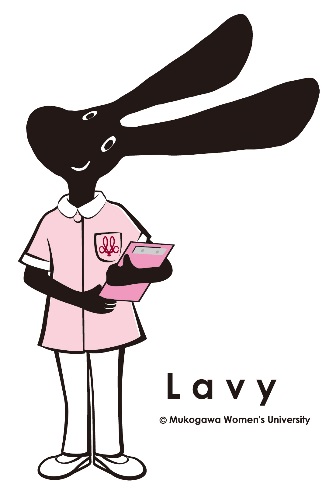 　　　　　　　　図１　ラビー図表や写真を入れる場合は、各自でレイアウトのこと【倫理的配慮】【結果】【考察】